都道府県章（とどうふけんしょう）一覧01:北海道09:栃木県17:石川県25:滋賀県33:岡山県41:佐賀県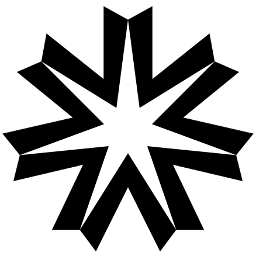 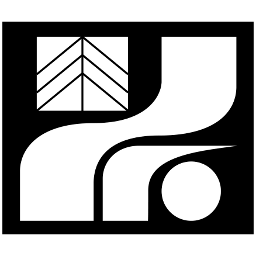 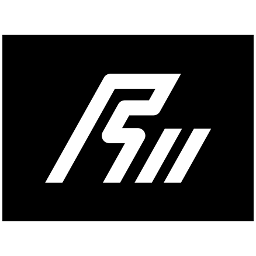 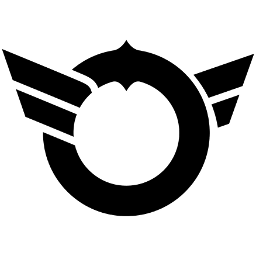 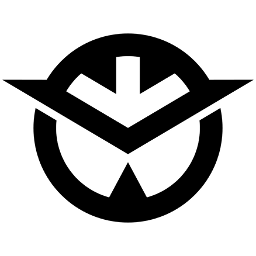 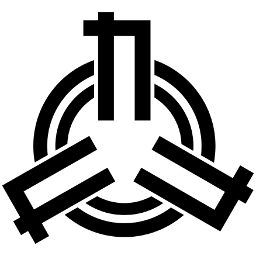 02:青森県10:群馬県18:福井県26:京都府34:広島県42:長崎県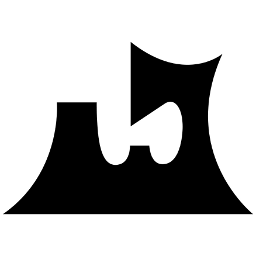 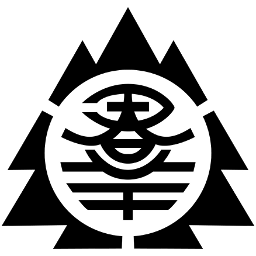 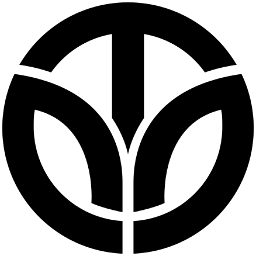 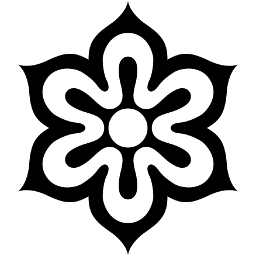 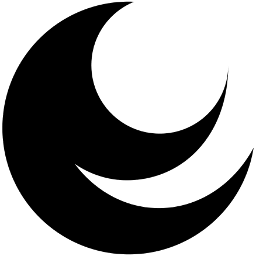 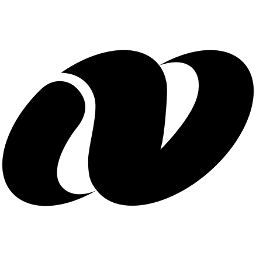 03:岩手県11:埼玉県19:山梨県27:大阪府35:山口県43:熊本県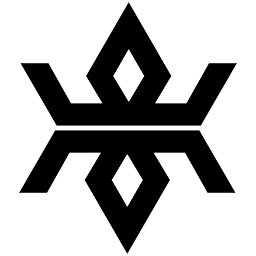 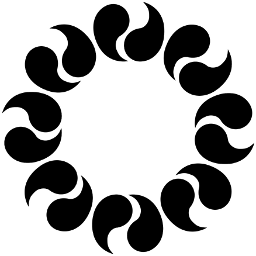 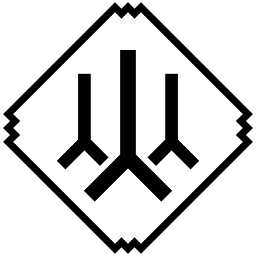 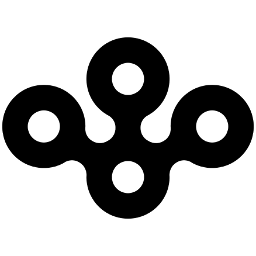 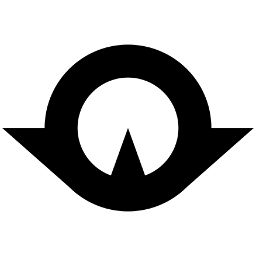 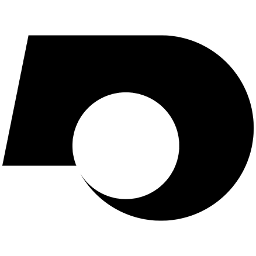 04:宮城県12:千葉県20:長野県28:兵庫県36:徳島県44:大分県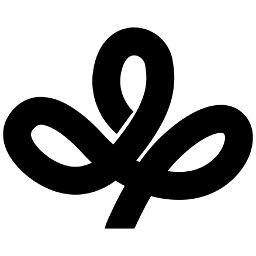 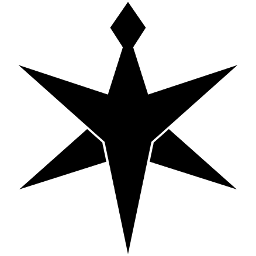 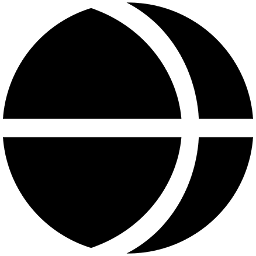 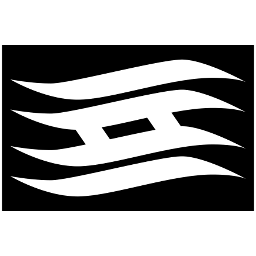 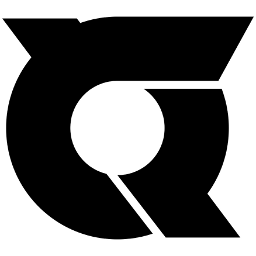 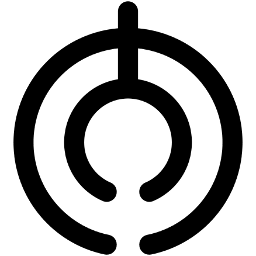 05:秋田県13:東京都21:岐阜県29:奈良県37:香川県45:宮崎県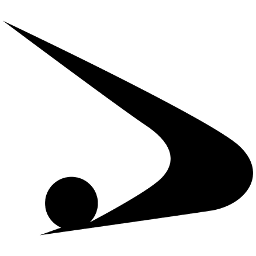 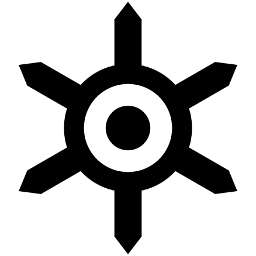 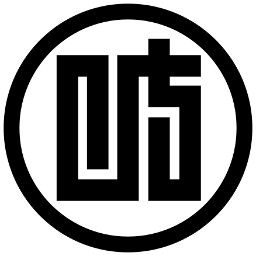 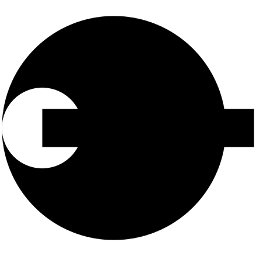 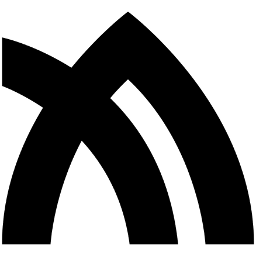 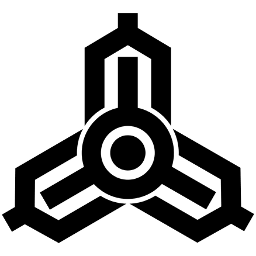 06:山形県14:神奈川県22:静岡県30:和歌山県38:愛媛県46:鹿児島県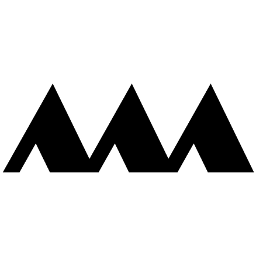 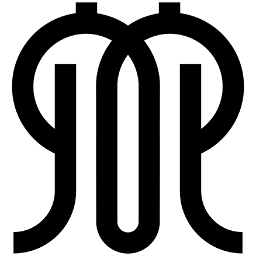 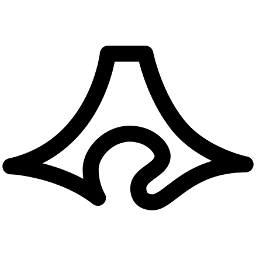 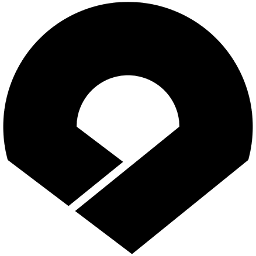 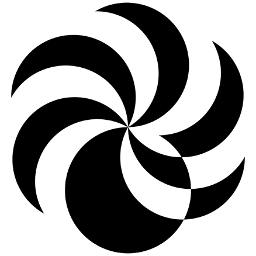 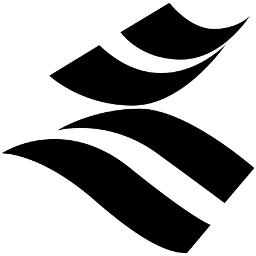 07:福島県15:新潟県23:愛知県31:鳥取県39:高知県47:沖縄県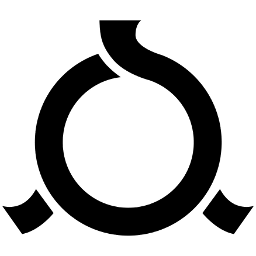 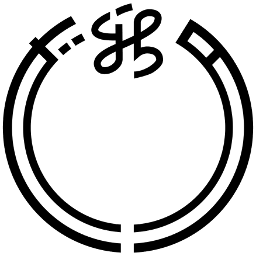 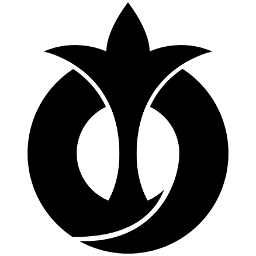 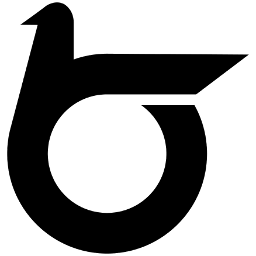 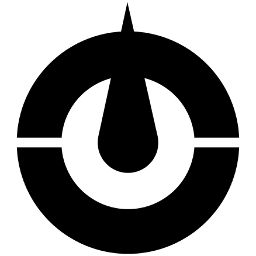 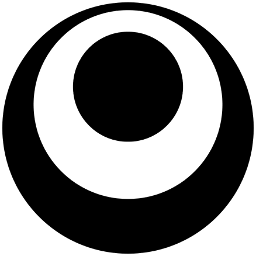 08:茨城県16:富山県24:三重県32:島根県40:福岡県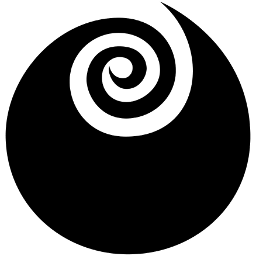 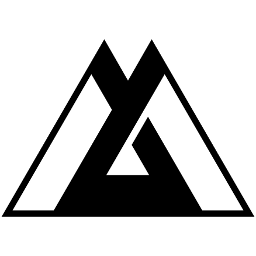 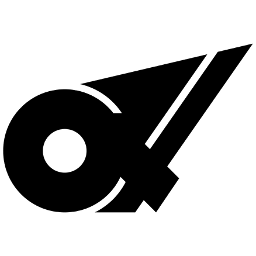 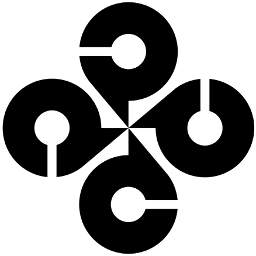 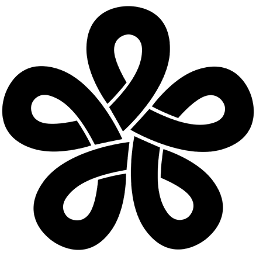 